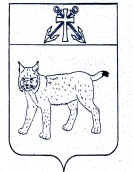 ПРОЕКТАДМИНИСТРАЦИЯ УСТЬ-КУБИНСКОГОМУНИЦИПАЛЬНОГО ОКРУГАПОСТАНОВЛЕНИЕс. Устьеот ____________                                                                                                №______Об утверждении Порядка содержания и ремонта автомобильных дорог общего пользования местного значения Усть-Кубинского муниципального округаВ соответствии со ст.ст. 17, 18  Федерального закона от 8 ноября 2007 года № 257-ФЗ "Об автомобильных дорогах и о дорожной деятельности в Российской Федерации и о внесении изменений в отдельные законодательные акты Российской Федерации»,  ст. 42 Устава округа администрация округаПОСТАНОВЛЯЕТ:  Утвердить прилагаемый Порядок содержания и ремонта автомобильных дорог общего пользования местного значения Усть-Кубинского муниципального округа. Признать утратившим силу постановление администрации района от 9 ноября 2017 года № 1102 «Об утверждении правил организации и проведения работ по ремонту и содержанию дорог общего пользования местного значения Усть-Кубинского муниципального района». Настоящее постановление вступает в силу со дня его подписания и подлежит официальному опубликованию.Глава округа	И.В. БыковУтвержденпостановлением администрации округаот _________ № _____(приложение)ПОРЯДОКсодержания и ремонта автомобильных дорог общего пользования местного значения Усть-Кубинского муниципального округа1. Общие положения1.1. Настоящий Порядок определяет задачи и принципы организации деятельности по восстановлению транспортно-эксплуатационных характеристик, поддержанию надлежащего технического состояния автомобильных дорог (участков автомобильных дорог) общего пользования местного значения Усть-Кубинского муниципального округа (далее - автомобильные дороги), а также по организации и обеспечению безопасности дорожного движения.1.2. Понятия, используемые в настоящем Порядке:Исполнители - юридические лица и индивидуальные предприниматели, выполняющие работы по ремонту и содержанию автомобильных дорог в соответствии с муниципальными контрактами, заключенными с ними администрацией Усть-Кубинского муниципального округа или муниципальным учреждением, подведомственным администрации округа, в соответствии с Федеральным законом от 5 апреля 2013 года № 44-ФЗ "О контрактной системе в сфере закупок товаров, работ, услуг для обеспечения государственных и муниципальных нужд" (далее - Федеральный закон № 44-ФЗ).Для целей настоящего Порядка понятия "автомобильная дорога", "дорожная деятельность", "искусственные дорожные сооружения", "элементы обустройства автомобильных дорог", "капитальный ремонт автомобильной дороги", "ремонт автомобильной дороги", "содержание автомобильной дороги" используются в значениях, определенных Федеральным законом от 8 ноября 2007 года № 257-ФЗ "Об автомобильных дорогах и о дорожной деятельности в Российской Федерации и о внесении изменений в отдельные законодательные акты Российской Федерации". 1.3. Организация работ по содержанию и ремонту автомобильных дорог осуществляется отделом коммунальной инфраструктуры администрации округа в соответствии с Положением об отделе коммунальной инфраструктуры администрации Усть-Кубинского муниципального округа, утвержденным постановлением администрации Усть-Кубинского муниципального округа от 9 января 2023 года № 16.1.4. Основной целью содержания и ремонта автомобильных дорог является обеспечение сохранности автомобильных дорог, а также организации дорожного движения, в том числе посредством поддержания бесперебойного движения транспортных средств по автомобильным дорогам и безопасных условий такого движения.1.5. Основными задачами деятельности по содержанию и ремонту автомобильных дорог являются поддержание и непрерывное совершенствование технического уровня и эксплуатационного состояния автомобильных дорог, способствующее повышению безопасности дорожного движения и эффективности работы автомобильного транспорта.1.6. Выполнение поставленных задач обеспечивается комплексными мероприятиями при организации работ по содержанию и ремонту автомобильных дорог, к которым относятся: учет автомобильных дорог, обследование и оценка технического состояния дорог, планирование, проектирование, финансирование и выполнение дорожных работ, организация контроля качества и приемка выполненных работ.1.7. С целью организации деятельности по ремонту и содержанию автомобильных дорог администрацией округа или муниципальным учреждением, подведомственным администрации округа, в соответствии с Федеральным законом № 44-ФЗ заключаются муниципальные контракты с юридическими лицами или индивидуальными предпринимателями, выполняющими работы по ремонту и содержанию автомобильных дорог.2. Инвентаризация автомобильных дорог2.1. В целях организации учета автомобильных дорог ежегодно на основании постановления администрации округа проводится инвентаризация автомобильных дорог.2.2. Состав инвентаризационной комиссии ежегодно утверждается постановлением администрации округа.2.3. Инвентаризация автомобильных дорог осуществляется путем проведения визуального осмотра автомобильной дороги.2.4. В случае выявления при проведении инвентаризации автомобильных дорог несоответствий фактических данных с данными технического паспорта автомобильной дороги, а также в связи с истечением срока действия технического паспорта автомобильной дороги администрация округа или муниципальное учреждение, подведомственное администрации округа, заключает муниципальный контракт с организацией, отобранной по результатам конкурсных процедур, на изготовление технического паспорта автомобильной дороги с целью обновления данных об автомобильной дороге (протяженности, геометрических параметрах и других технических характеристиках).3. Обследование и оценка технического состояния автомобильных дорог3.1. Обследование и оценка технического состояния автомобильных дорог осуществляется комиссией по проведению комплексной проверки улично-дорожной сети на территории Усть-Кубинского муниципального округа, состав которой и график проведения обследования ежегодно утверждаются постановлением администрации округа в соответствии с установленными требованиями действующего законодательства Российской Федерации.По результатам обследования комиссией выявляются участки автомобильных дорог, не отвечающие нормативным требованиям к их транспортно-эксплуатационному состоянию, и определяются виды и состав основных работ и мероприятий по содержанию автомобильных дорог.3.2. В ходе комплексного обследования автомобильных дорог производится оценка:-состояние покрытия проезжей части, его дефекты;-состояние тротуаров, остановок маршрутных транспортных средств, газонов, обочин в границах красных линий и водоотвода (люков смотровых колодцев и решеток дождеприемников);-состояние искусственных дорожных сооружений;-состояние элементов обустройства автомобильных дорог (дорожных знаков, разметки, светофоров, обозначения и оборудования пешеходных переходов, состояния и оборудования железнодорожных переездов, системы информационного, маршрутного ориентирования водителей);-обеспечение условий видимости;-состояние искусственного освещения.3.3. Результаты комплексного обследования оформляются актами обследования, в которых отражаются выявленные недостатки автомобильной дороги и предложения комиссии по их устранению.На основании актов обследований администрация округа планирует виды работ по содержанию и ремонту автомобильных дорог, а также определяет объемы и очередность их выполнения.3.4. Для определения отдельных параметров состояния автомобильной дороги (прочности дорожной одежды и покрытия, шероховатости и коэффициента сцепления колеса с покрытием, состояния мостов, эстакад и путепроводов) проводится диагностика автомобильных дорог, обследование искусственных сооружений специализированными организациями, отобранными по результатам проведения конкурсных процедур.4. Планирование работ по содержанию и ремонту автомобильных дорог4.1 Планирование работ по содержанию и ремонту автомобильных дорог осуществляется администрацией округа на основании нормативов финансовых затрат на капитальный ремонт, ремонт и содержание автомобильных дорог, оценки транспортно-эксплуатационного состояния автомобильных дорог, долгосрочных целевых программ в пределах бюджетных ассигнований.4.2. Состав и виды работ по содержанию и ремонту автомобильных дорог устанавливаются администрацией округа в соответствии с Классификацией работ по капитальному ремонту, ремонту и содержанию автомобильных дорог, утвержденной приказом Министерства транспорта Российской Федерации от 16 ноября 2012 года № 402.4.3. Периодичность проведения работ по содержанию автомобильных дорог устанавливается администрацией округа в пределах, выделенных на очередной финансовый год бюджетных ассигнований.4.4. Планирование работ по обеспечению безопасности дорожного движения (нанесение горизонтальной разметки, установка и замена пришедших в негодность дорожных знаков, содержание и ремонт средств регулирования дорожного движения) осуществляется с учетом проектов, схем и иной документации по организации дорожного движения.4.5. Потребность бюджетных ассигнований на капитальный ремонт, ремонт и содержание автомобильных дорог определяется на основании утверждаемых постановлением  администрации округа нормативов денежных затрат на содержание и ремонт автомобильных дорог, правил их расчета и использования.5. Проектирование автомобильных дорог5.1. Проектирование автомобильных дорог включает в себя разработку проектно-сметной документации на капитальный ремонт и ремонт автомобильных дорог (участков автомобильных дорог) или сметных расчетов стоимости работ по ремонту автомобильных дорог (участков автомобильных дорог).5.2. Разработка проектов (сметных расчетов) по ремонту автомобильных дорог производится с целью обеспечения выполнения комплекса работ по капитальному ремонту и ремонту автомобильных дорог, а также совершенствования организации работ по содержанию дорог.5.3. Проектно-сметная документация на капитальный ремонт и ремонт автомобильных дорог разрабатывается специализированной организацией, определенной по итогам конкурсных процедур, в соответствии с нормативными актами и техническими нормами Российской Федерации в сфере проектирования автомобильных дорог, и утверждается администрацией округа или муниципальным учреждением, подведомственным администрации округа.5.4. На выполнение работ по содержанию автомобильных дорог проектно-сметная документация не разрабатывается.6. Финансирование работ6.1. Финансирование работ по капитальному ремонту, ремонту и содержанию автомобильных дорог осуществляется на основании нормативов финансовых затрат, утверждаемых постановлением администрации  округа.Финансовые затраты на выполнение работ по ремонту автомобильных дорог уточняются согласно сметным расчетам, а по капитальному ремонту автомобильных дорог - проектно-сметной документацией.6.2. В случае, если лимиты бюджетных обязательств на текущий период ниже потребности, определенной в соответствии с нормативами денежных затрат на капитальный ремонт, ремонт и содержание автомобильных дорог, утвержденными постановлением администрации Усть-Кубинского муниципального округа, Администрация определяет перечень автомобильных дорог, подлежащих капитальному ремонту и ремонту, а по содержанию автомобильных дорог - виды работ и их периодичность, с учетом фактических объемов финансирования. При этом должны быть обеспечены минимально допустимые по условиям обеспечения безопасности дорожного движения требования к эксплуатационному состоянию автомобильных дорог.6.3. Порядок оплаты выполненных работ по содержанию и ремонту автомобильных дорог определяется в соответствии с заключенными муниципальными контрактами на основании подписанных уполномоченными специалистами администрации округа (или муниципального учреждения, подведомственного администрации округа) и Исполнителя актов выполненных работ и справок о стоимости выполненных работ по формам № КС-2 и № КС-3, утвержденным постановлением Госкомстата России от 11 ноября 1999 года № 100.7. Организация работ по содержанию и ремонту автомобильных дорог7.1. Организацию работ по содержанию и ремонту автомобильных дорог осуществляет администрация округа.7.2. Работы по содержанию и ремонту автомобильных дорог выполняются Исполнителями в рамках муниципальных контрактов, заключенных по результатам проведения конкурсных процедур.7.3. В конкурсной документации на осуществление работ по содержанию автомобильных дорог (документации об аукционе) администрацией округа или муниципальным учреждением, подведомственным администрации округа, предусматривается, что:-мероприятия по подготовке к работе в зимних условиях осуществляются Исполнителем в объемах и в сроки в соответствии с ГОСТ Р 50597-2017 "Дороги автомобильные и улицы. Требования к эксплуатационному состоянию, допустимому по условиям обеспечения безопасности дорожного движения. Методы контроля";-при аварийных ситуациях на обслуживаемом участке автомобильной дороги (дорожно-транспортные происшествия, технологические аварии), предупреждении и ликвидации чрезвычайных ситуаций, выполнении работ по содержанию автомобильных дорог, когда иными мерами невозможно обеспечить безопасность дорожного движения, Исполнитель обеспечивает незамедлительные меры по временному ограничению движения в соответствии с постановление Правительства Вологодской области от 7 февраля 2012 года № 84 "Об утверждении Порядка осуществления временных ограничений или прекращения движения транспортных средств по автомобильным дорогам общего пользования регионального или межмуниципального, местного значения на территории Вологодской области" либо по их пропуску.7.4. При производстве дорожных работ Исполнитель осуществляет:-содержание (уборку) участков автомобильных дорог или отдельных их элементов, находящихся в стадии ремонта, подъездов, съездов, объездов, используемых для организации движения в зоне производства работ;-ограждение мест производства ремонтных работ и организацию движения автомобильного транспорта в зоне производства ремонтных работ в соответствии со схемами, согласованными с отделом коммунальной инфраструктуры администрации Усть-Кубинского муниципального округа.7.5. При выполнении работ по реконструкции, капитальному ремонту или ремонту участков дороги проезжая часть на данных участках дороги может быть закрыта для проезда не более чем на 50 процентов. В случае необходимости закрытия проезда на участках дороги более чем на 50 процентов должен быть обеспечен объезд данных участков дороги.8. Организация контроля качества и приемка выполненных работ8.1. Организация контроля качества и приемка выполненных работ по содержанию и ремонту автомобильных дорог производится администрацией округа или муниципальным учреждением, подведомственным администрации округа, путем определения соответствия полноты и качества, выполненных Исполнителем работ условиям муниципального контракта, муниципальному заданию учредителя и техническим регламентам.8.2. Приемка работ по капитальному ремонту и ремонту автомобильных дорог и ввод в действие участков отремонтированных автомобильных дорог осуществляется в соответствии с техническими нормами в сфере дорожной деятельности, проектно-сметной документацией (сметным расчетом), а также муниципальным контрактом.8.3. Администрация округа или муниципальное учреждение, подведомственное администрации округа, с привлечением организации, осуществляющей технический надзор, отобранной по результатам конкурсных процедур, контролирует:- соблюдение, в соответствии с проектно-сметной документацией, технологических параметров при производстве работ по капитальному ремонту и ремонту автомобильных дорог;-  соответствие выполненных строительно-монтажных работ в отношении автомобильных дорог, применяемых конструкций, изделий, материалов и поставляемого оборудования проектным решениям, требованиям утвержденных действующим законодательством строительных норм, стандартов, технических условий, а также предписаний авторского надзора и органов государственного строительного надзора, относящихся к вопросам качества выполненных строительно-монтажных работ, применяемых конструкций, изделий и материалов;- выполнение геодезических работ в процессе ремонта автомобильных дорог;- соответствие объемов и качества выполненных работ и предъявленных к оплате строительно-монтажных работ технической документации, условиям муниципального контракта;- устранение Исполнителем дефектов и недостатков, выявленных при приемке работ по капитальному ремонту и ремонту автомобильных дорог.8.4. Приемка выполненных работ по содержанию автомобильных дорог проводится администрацией округа или муниципальным учреждением, подведомственным администрации округа в соответствии с ГОСТ Р 50597-2017 "Дороги автомобильные и улицы. Требования к эксплуатационному состоянию, допустимому по условиям обеспечения безопасности дорожного движения. Методы контроля", заключенными муниципальными контрактами.При проведении приемки выполненных работ по содержанию автомобильных дорог администрацией округа или муниципальным учреждением, подведомственным администрации округа проводится оценка их состояния и уровня содержания.8.5. Работы по капитальному ремонту, ремонту и содержанию автомобильных дорог, выполненные Исполнителем и принятые администрацией округа или муниципальным учреждением, подведомственным администрации округа, оформляются по формам № КС-2 и № КС-3, утвержденным постановлением Госкомстата России от 11 ноября 1999 года № 100.